GÖNYELİ BELEDİYESİGENEL ŞARTNAME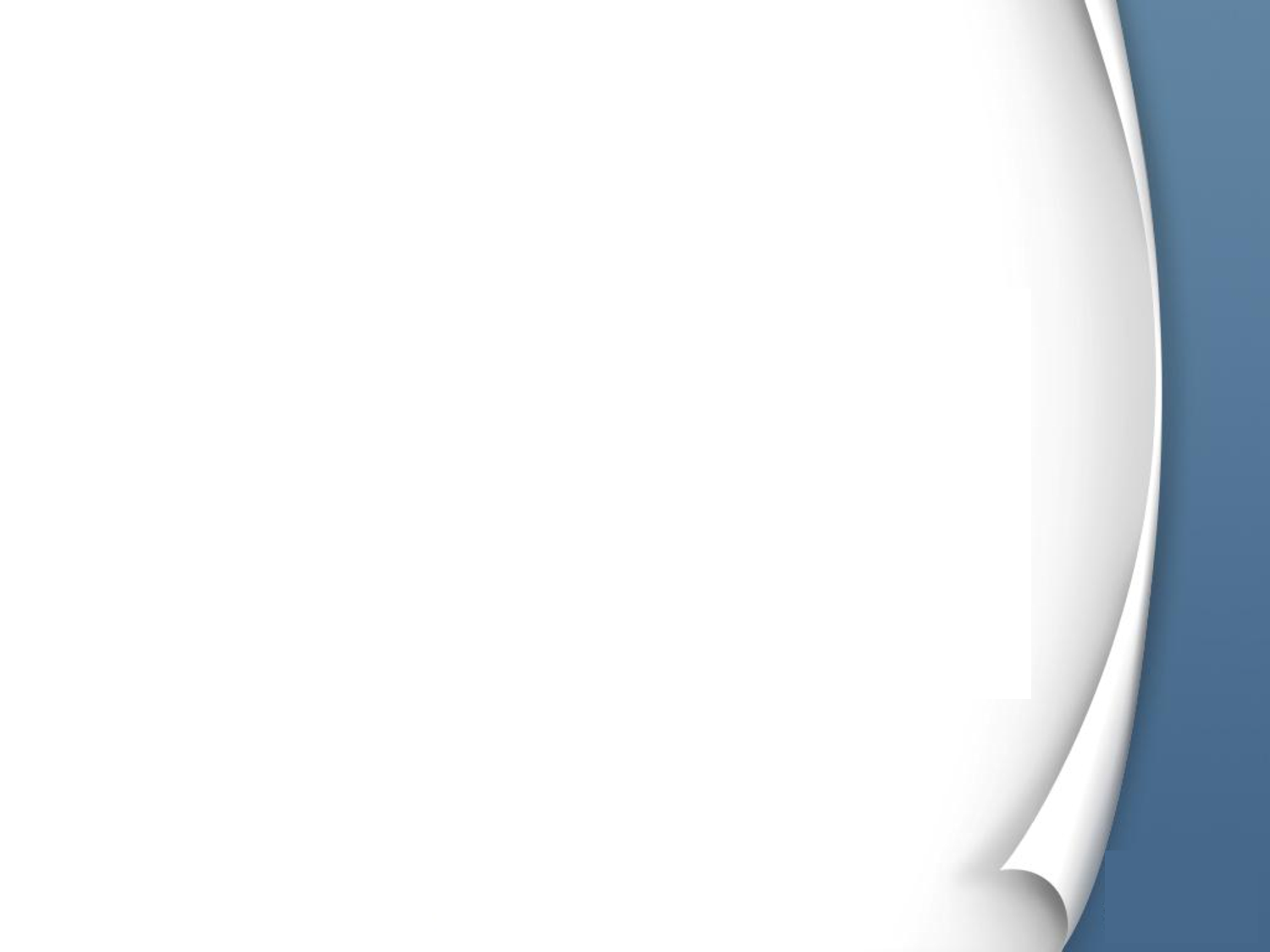 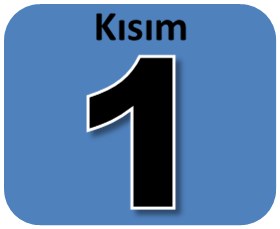 İhale Makamına (İdareye) İlişkin Bilgilerİhale makamı’nın (İdarenin);İstekliler, ihaleye ilişkin bilgileri yukarıdaki adres ve numaralardan yetkili kişilerle irtibat kurmak suretiyle temin edebilirler.İhale Konusu İşe İlişkin Bilgilerİhale Konusu İşin Bilgileriİhaleye İlişkin Bilgiler ile İhaleye Son Teklif Verme Tarih ve SaatiTeklifler en geç 09.06.2020 ve saat 10:00’a kadar Gönyeli Belediyesi İhale Komisyonu’nun Gönyeli Belediye binasındaki teklif kutusuna atılmalıdır.  Bu saatten sonra gelen teklifler kabul edilmez ve değerlendirmeye alınmaz. Verilen teklifler, zeyilname düzenlenmesi hali hariç, herhangi bir sebeple geri alınamaz.İhale Dokümanının Görülmesi ve Teminiİhale dokümanı aşağıda belirtilen adreste ve Merkezi İhale Komisyonu internet sayfası üzerinden bedelsiz olarak görülebilir. Ancak, ihaleye teklif verecek olanların, İdarece onaylı ihale dokümanını satın alması zorunludur.İhale Katılımcıları tarafından incelenen ve üzerinde çalışılan proje, şartname ve metrajlar ilgili soruları, anlaşılmayan konuları, İhale Katılımcılarının vereceği teklifi etkileyecek eksik, fazla veya hatalı iş kalemleri ve/veya iş guruplarını, fazla, eksik ve hatalı tespit edilen metrajları, yazılı olarak Gönyeli Belediyesii’ne 4(1) maddesinin (f) bendinde belirtilen süreye kadar yapmalıdırlar.  Bu tarih ve saatten sonra soru kabul edilmeyecektir. İstekliler tarafından açıklama talep edilmemesi halinde, verilen ihale dokümanlarının tümünün verildiği şekilde kabul (taahhüt) edilmiş olacağı gibi, ihale dokümanlarının ekinde yer alan metrajlar, nihai metraj olarak sayılacaktır.Gerek duyulması halinde, İhale Katılımcılarının yazılı talebi üzerine, idarenin çıkaracağı son metrajlar, zeyilnameler ve idare tarafından yapılan yazılı açıklamalar en geç ihale kapanış tarihinden 6 (altı) iş günü önce mesai saati bitimine kadar İhale katılımcılarına bildireceklerdir.Bu ihale kapsamında, İdare tarafından yer gösterimi yapılmayacaktır. Dosya alan tüm firmalar yeri görmüş sayılacaktır.İşin yapılacağı yeri ve çevresini gezmek, inceleme yapmak, teklifini hazırlamak ve taahhüde girmek için gerekli olabilecek tüm bilgileri temin etmek isteklinin sorumluluğundadır. İşyeri ve çevresinin görülmesiyle ilgili bütün masraflar istekliye aittir. İhale Katılımcısı, işin yapılacağı yeri ve çevresini gezmekle, işyerinin şekline ve mahiyetine, iklim şartlarına, işinin gerçekleştirilebilmesi için yapılması gerekli çalışmaların ve kullanılacak malzemelerin miktar ve türü ile işyerine ulaşım ve şantiye kurmak için gerekli hususlarda maliyet ve zaman bakımından bilgi edinmiş, teklifini etkileyebilecek riskler, olağanüstü durumlar ve benzeri diğer unsurlara ilişkin gerekli her türlü bilgiyi almış sayılır.Tekliflerin değerlendirilmesinde, İhale Katılımcısının işin yapılacağı yeri incelediği ve teklifini buna göre hazırladığı kabul edilirİhale Dokümanının Kapsamıİhale dökümanı aşağıdaki belgelerden oluşur:Yapım İşi Genel Şartnamesi,Özel İdari Şartname, Özel Teknik Şartnameler,ProjelerTeknik BelgelerZeyilname ve açıklamalar,Standart Formlar:İhale Katılım BeyannamesiGeçici Teminat Mektubu Örneğiİş Ortaklığı Beyannamesi ÖrneğiMali Teklif Formu (veya metraj bazında hazırlanmış birim fiyat teklif formu)Yukarıdaki, belgelere ilaveten, bu Şartnamenin ilgili hükümleri gereğince İdarenin düzenleyeceği zeyilnameler ile İhale Katılımcılarının yazılı talebi üzerine İdare ( İhale Makamı ) tarafından yapılan yazılı açıklamalar, ihale dokümanının bağlayıcı bir parçasıdır.İhale Katılımcıları tarafından, ihale dokümanının içeriği dikkatli bir şekilde incelenmelidir. Teklifin verilmesine ilişkin şartların yerine getirilmemesinden kaynaklanan sorumluluk teklif verene aittir. İhale dokümanında öngörülen kriterlere ve şekil kurallarına uygun olmayan teklifler hiç sunulmamış sayılır ve değerlendirmeye alınmaz.Bildirim ve Tebligat Esaslarıİhale kararları ile ilgili tebliğler İhale Katılımcılarına ve halka İhale Komisyonunun ilan tahtasına asılarak duyurulur ve ihale makamına tebligat yazılı yapılır. Bir ihale ile ilgili sorulara verilecek yanıtlar, açıklayıcı bilgiler ve zeyilnameler İhale Katılımcılarına İhale Komisyonunun resmi internet sitesinde duyurulur ve yazılı olarak imza karşılığı tebliğ edilir. İhale Katılımcısı tarafından sunulan beyannamede belirtilen iletişim numaraları vasıtasıyla irtibat kurulamayan ve irtibat sağlanan fakat teslim almaya gelmeyen İhale Katılımcılarına tebligat yapılmış kabul edilir.İdare tarafından ortak girişimlere yapılacak bildirim ve tebligat, yukarıdaki esaslara göre pilot/koordinatör ortağa yapılır.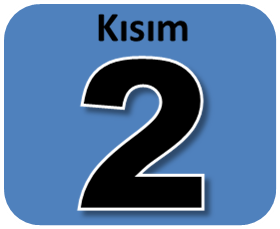 Yapım İşi İhalesi Katılım ŞartlarıMüteahhitlerin 19/1998 sayılı  ’’Yapı İnşaatı ve Teknik İşler Müteahhitleri Kayıt ve Denetim Yasası“ gereği, İnşaat Encümenine kayıtlı olması zorunludur. İhalenin teklifinin açılacağı yıla ait Encümene kayıtlı olmayan İhale Katılımcıları değerlendirme dışı bırakılır.  İhale Katılımcıları, İnşaat Encümenine kayıtlı olduğunu İhale Katılım Beyannamesinde beyan olarak sunmak zorundadır. 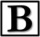 Bu ihaleye İnşaat Encümenine teknik işlerde kayıtlı I., II., III. ve IV. Sınıf karnesi almış Müteahhitler katılabilir. İhale Katılımcılarının ihaleye bireysel olarak katılabileceği gibi, iş ortaklığı veya konsorsiyum oluşturarak katılmaları da mümkündür. İhale Katılımcıları, İnşaat Encümeni sınıf karnesini İhale Katılım Beyannamesinde beyan olarak sunmak zorundadır. İhaleye, iş ortaklığı veya konsorsiyum oluşturarak katılacak olan İhale Katılımcıları, İş Ortaklığı veya Konsorsiyum Beyannamesi sunmak zorundadır.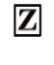 Bu İhaleye iş ortaklığı ve /veya konsorsiyum olarak katılacak İhale Katılımcılarının her birisi yukarıdaki 7 maddesinde belirtilmiş sınıf karnesine ayrı ayrı sahip olması gerekir.  Gerekli sınıf karnesine sahip olmayan katılımcıların teklifleri geçersiz sayılacaktır.İhale Katılım Şartı olan ve Teklifin Esasını oluşturan Belgeler.İİhale Katılımcılarının ihaleye katılabilmeleri için aşağıda sayılan katılım şartı belgelerini teklif dosyalarında sunmaları gerekir.Belgelerin Sunuluş Şekli: İhale Katılımcıları, yukarıdaki 8.1. maddesinin a, b ve c bendininde sayılan belgelerin asıllarını diğer belgelerin ise asılları ve/veya aslına uygunluğu tasdik memuru veya Merkezi İhale Komisyonu tarafından onaylanmış örneklerini teklif dosyasında sunmak zorundadır.İmza Sirküleri veya İmza beyannamesi sunan İhale Katılımcılarının ihale için yetkilendirecekleri kişiler için vereceği Yetki Beyannamesi'nin tasdik memuruna onaylatılmasına gerek yoktur.  Ancak, bu belge şirketin başlıklı kağıdına yazılı, imzalı, mühürlü ve orijinal belge olmalıdır ve yetkiyi veren yetkili kişi ile yetkilendirilen kişinin her ikisinin de imzalarının belgede bulunması şarttır. Direktörlerinin müştereken yetkili olduğu şirketlerin tüm direktörlerinin Yetki beyannamesi’nde imzalarının olması şarttır. Eksik imzalı yetki beyannamesi sunan isteklilerin teklifi geçersiz sayılacaktır.Teklifin geçersiz sayılma nedenleri: Bu şartnamede 8.1. maddesinde belirtilen belgelerden herhangi birinin teklif dosyasında eksik olması, imzalanması gereken herhangi bir belgenin imzalanmamış olması, usulüne göre doldurulmamış olması veya boş bırakılarak sadece imzalanması veya teklifleri ile geçici teminatın usulüne uygun olmayan İhale Katılımcılarının teklifleri hiç olmadığı şeklinde işlem görür, geçersiz sayılır ve teklif okunmadan değerlendirme dışı bırakılır. Bir teklifin okunması esnasında ve/veya okunduktan sonra yukarıda belirtilen herhangi bir eksikliğin saptanması halinde de teklif hiç sunulmamış sayılır ve değerlendirme dışı bırakılır.İhale Katılım Şartı olan ve Teklifin Esasını oluşturan Bilgilerİhale Katılımcılarının ihaleye katılabilmeleri için aşağıda sayılan katılım şartı bilgileri teklif dosyalarındaki İhale Katılım Beyannamesinde beyan etmeleri zorunludur.Bilgilerin Sunuluş Şekli:İhale Katılımcıları, yukarıda sayılan bilgileri İhale Katılım Beyannamesinde eksiksiz ve doğru olarak sunmak zorundadır.İhale Katılım Beyannamesi bu şartnamede belirtilen teklifin esasını oluşturan belgelerden bir tanesidir ve bu şartnamenin 8.2.3. maddesinde belirtilen şartlar bu belge için aynen geçerlidir.  İhale Katılım Beyannamesinde İhale Katılımcısı tarafından gerçeğe aykırı beyan yapıldığının tespit edilmesi halinde veya ihale üzerinde kalan İhale Katılımcısı tarafından taahhüt altına alınan durumu belgeleyen belgeleri, kararın Merkezi İhale Komisyonunun internet sitesinde yayımlandığı ve/veya ilan tahtasına asıldığı tarihten itibaren 3(üç) takvim gününü aşmamak koşuluyla İhale Komisyonuna sunulamaması halinde taahhüt yerine getirilmemiş sayılır, İhale Katılımcısı ihale dışı bırakılır ve geçici teminatı gelir kaydedilir.Numune ve/veya Katalog veya Broşür TeslimiBu ihalede numune ve/veya tanıtım materyali istenmemektedir. 11. Maddeye geçiniz. Teklif edilen ürünlerin, Özel teknik şartnameye uygunluğunu kanıtlamak amacıyla Numune/Katalog veya Broşür sunulması zorunludur. 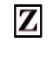 Numune/Katalog veya Broşürler ihaleye tekliflerin atılacağı tarihte en geç saat 9.30’a kadar,  Merkezi İhale Komisyonu'na Teslim Tutanağı karşılığı teslim edilecektir.Teslim tutanağı ihale katılımcısı tarafından 3(üç) nüsha olarak düzenlenecek ve teslim alan görevli tarafından da imzalanarak bir nüshası kendisinde, diğer 2(iki) nüshası ise İhale Katılımcısına verilecektir. Teslim Tutanağının bir nüshası İhale Katılımcısı tarafından teklif zarfının içerisine konulacak ve teklif ile birlikte sunulacaktır. Teslim Tutanağı olmayan teklifler değerlendirme dışı bırakılacak, geçersiz sayılacak ve tekliflerin açıldığı saatten sonra Numune/Katalog veya Broşür kabul edilmeyecektir.Teslim Tutanağında teslim edilen Numune/Katalog veya Broşürler teslim tutanağında ayrı ayrı belirtilmesi ihale Katılımcısının sorumluluğundadır. Teklifler açıldıktan sonra ihale makamı tarafından açılacak Numune/Katalog veya Broşürler, teslim tutanağında teslim edildiği belirtilse dahi, eksiklik olması halinde İhale Komisyonu eksikliklerden sorumlu olmaz. Numune/Katalog veya Broşürlerinde eksiklik tespit edilen İhale Katılımcılarının teklifi değerlendirme dışı bırakılır ve geçersiz teklif sayılır. İhaleye Katılamayacak Olanlar Kamu İhale Yasasının 13’üncü maddesinde ihaleye katılamayacağı belirtilenler doğrudan veya dolaylı ya da Alt Yüklenici olarak, kendileri veya başkaları adına hiçbir şekilde ihaleye katılamazlar.  Bu yasaklara rağmen ihaleye katılan İhale Katılımcıları ihale dışı bırakılarak geçici teminatları gelir kaydedilir. Ayrıca, bu durumun tekliflerin değerlendirilmesi aşamasında tespit edilememesi nedeniyle bunlardan biri üzerine ihale bağlanmışsa, teminatı gelir kaydedilerek daha sonra gelen en uygun teklif sahibi İhale Katılımcısına ihale bağlanabilir veya ihale iptal edilebilir. İhale Komisyonu uygun gördüğü teklife kadar bu işlemi tekrarlamaya yetkilidir. Teklif Hazırlama GiderleriTekliflerin hazırlanması ve sunulması ile ilgili bütün masraflar İhale Katılımcılarına aittir. İhale Katılımcısı, teklifini hazırlamak için yapmış olduğu hiçbir masrafı idareden isteyemez.İhale Dokümanında Değişiklik Yapılması13.1.Tekliflerin hazırlanmasını veya işin gerçekleştirilmesini etkileyebilecek maddi veya           teknik hatalar veya eksikliklerin ihale makamınca tespit edilmesi veya katılımcılar           tarafından yazılı olarak bildirilmesi halleri dışında, ihale dokümanında değişiklik          yapılmaz.13.2.İhale makamları, ihale dokümanlarını alan tüm iktisadi işletmelere bütün değişiklik ve düzeltmeleri, ihale teklifi sunmak için tanınmış olan sürenin bitiminden 6 (altı) iş günü öncesine kadar, ücretsiz olarak gönderir ve tüm değişiklik ve düzenlemeleri internet sitesinde yeniden yayınlar13.3.Yapılan değişiklik nedeniyle tekliflerin hazırlanabilmesi için ek süreye ihtiyaç duyulması halinde, ihale komisyonları, ihale tarihini bir defaya mahsus olmak üzere en fazla 10 (on) iş günü süreyle erteleyebilir. Erteleme süresince ihale dokümanı satılmasına ve teklif alınmasına devam edilir13.4.Değişiklik halinde, teklifini bu düzenlemeden önce vermiş olan katılımcılara, teklifini geri çekerek, yeniden teklif verme imkanı tanınır13.5.İhale dokümanlarında önemli eksiklik veya hataların olduğu fark edilrse, ihale komisyonları, ihale sonuçlandırma usulünün tümünü iptal edebilir veya ihaleyi tekrar edebilir.İhale Saatinden Önce İhalenin İptal Edilmesiİdare tarafından gerekli görülen veya ihale dokümanında yer alan belgelerde ihalenin yapılmasına engel olan ve düzeltilmesi mümkün bulunmayan hususların tespit edildiği hallerde, ihale saatinden önce ihale iptal edilebilir.Bu durumda, iptal nedeni belirtilmek suretiyle ihalenin iptal edildiği ilan edilerek duyurulur. Bu aşamaya kadar teklif vermiş olanlara ihalenin iptal edildiği ayrıca tebliğ edilir.İhalenin iptal edilmesi halinde, verilmiş olan bütün teklifler reddedilmiş sayılır ve bu teklifler açılmaksızın isteklilere iade edilir.İhalenin iptal edilmesi nedeniyle İhale Katılımcıları, İdareden herhangi bir hak talebinde bulunulamaz.Ortak GirişimAlt Yüklenicilerİhale Katılımcıları, ihale konusu hizmetlerin alt yüklenicilere yaptırmayı düşündükleri kısımları tekliflerinde belirtmeleri gerekir. İhalenin bu şekilde teklif veren İhale Katılımcısının üzerinde kalması durumunda İhale Katılımcısının işe ait sözleşme imzalanmadan önce alt yüklenicilerin listesini Kontrollüğün onayına sunması gerekir.Alt Yükleniciler vasıtasıyla yapılacak işler ihale dokümanlarında belirtilen hususlara aykırı olmamak kaydıyla, Kontrollüğün yazılı onayı ile değişiklik yapılabilir. Kontrollük böyle bir durumda İhale Komisyonunu bilgilendirir.Alt yüklenici olarak çalıştırılacak gerçek ve tüzel kişiler için bu şartnamenin 11'inci maddesi kuralları aynen geçerlidir.Bu durumda alt yüklenicilerin yaptıkları işlerle ilgili sorumluluğu yüklenicinin sorumluluğunu ortadan kaldırmaz.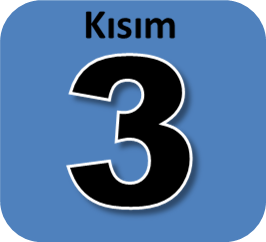 Teklif, Sözleşme Türü ve İhalenin Verilmesine İlşkin Usulİhale Katılımcıları tekliflerini, birim fiyat olacak şekilde toplam bedel olarak teklif vereceklerdir. İhale sonucu, ihale üzerinde bırakılan İhale Katılımcısıyla birim fiyat olacak şekilde toplam bedel üzerinden sözleşme imzalanacaktır.Teklif Verilmesi:Bu ihalede işin tamamı için teklif verilecektir.Teklif K.D.V. (Katma Değer Vergisi) hariç olarak verilecektir.Teklif ve Ödemelerde Geçerli Para BirimiTeklifte geçerli para birimi TL (Türk Lirası) olacaktır.Tekliflerin Sunulma ŞekliTeklif mektubu ve geçici teminat da dahil olmak üzere ihaleye katılabilme şartı olarak bu Şartnamede istenilen bütün belgeler bir zarfa veya pakete konulur. Zarfın veya paketin üzerine İhale Katılımcısının adı - soyadı veya ticaret unvanı, tebligata esas açık adresi, teklifin hangi işe ait olduğu ve ihaleyi yapan İdarenin açık adresi yazılır. Zarfın veya paketin yapıştırılan yeri İhale Katılımcısı tarafından imzalanır ve/veya mühürlenir.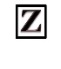 Zeyilname ile teklif verme süresinin uzatılması halinde, İdare ( İhale makamı ) ve İhale Katılımcılarının ilk teklif verme tarih ve saatine bağlı tüm hak ve yükümlülükleri süre açısından, tespit edilecek yeni teklif verme tarih ve saatine kadar uzatılmış sayılır.Teklif Mektubunun Şekli ve İçeriğiTeklif mektupları, ekteki form örneğine uygun şekilde yazılı ve imzalı olarak sunulması zorunludur. Teklif Mektubunda; İhale dokümanının tamamen okunup kabul edildiğinin belirtilmesi,Teklif edilen bedelin rakam ve/veya yazı ile birbirine uygun olarak açıkça yazılması,Kazıntı, silinti, düzeltme bulunmaması,KKTC vatandaşı gerçek kişilerin kimlik numarasının, tüzel kişilerin ise vergi sicil numarasının belirtilmesi,Teklif mektubunun ad, soyadı veya ticaret unvanı yazılmak suretiyle yetkili kişilerce imzalanmış olması zorunludur.21.3. İş ortaklığı olarak teklif veren İhale Katılımcılarının teklif mektuplarının, ortakların tamamı tarafından veya yetki verdikleri kişiler tarafından imzalanması gerekir.Tekliflerin Geçerlilik SüresiTekliflerin geçerlilik süresi, ihale tarihinden itibaren en az 60(Altmış)takvim günüdür.İhtiyaç duyulması halinde, teklif geçerlilik süresinin en fazla yukarıda belirlenen süre kadar uzatılması İhale Katılımcılarından talep edilebilir. İhale Katılımcıları, İdarenin bu talebini kabul veya reddedebilir. İdarenin teklif geçerlilik süresinin uzatılması talebini reddeden İhale Katılımcısının geçici teminatı iade edilir.Teklifinin geçerlilik süresini uzatan İhale Katılımcısı, teklif ve sözleşme koşullarını değiştirmeden, geçici teminatını kabul ettiği yeni teklif geçerlilik süresi ile geçici teminata ilişkin hükümlere uygun hale getirir. Bu konudaki istek ve cevaplar yazılı olacaktır.Teklif Fiyatına Dâhil Olan Giderlerİlgili mevzuat gereğince yapılacak ulaşım, sigorta, vergi, resim ve harç giderleri, İhale Katılımcılarınca teklif edilecek fiyata dahil edilecektir.Bu şartnamenin 24.1. maddesinde yer alan gider kalemlerinde artış olması ya da benzeri yeni gider kalemlerinin oluşması hallerinde, teklif edilen fiyatın bu tür artış ya da farkları karşılayacak payı içerdiği kabul edilir. İhale Katılımcısı, bu artış ve farkları ileri sürerek herhangi bir hak talebinde bulunamaz ve İhale Katılımcılarına fiyat farkı ödenmez. Teklif fiyata dâhil olan diğer giderler aşağıda belirtilmiştir:Taahhüdün (ilave işler nedeniyle meydana gelebilecek artışlar dâhil) yerine getirilmesine ilişkin ödenecek vergi, resim, harç ile ulaşım giderleri.Geçici Teminat.Geçici teminatın miktarı, ihale katılımcısı tarafından aşağıdaki oranlar dikkate alınarak hesaplanır. Bu kurala uygun olmayan geçici teminat veren İhale Kat teklifi değerlendirme dışı bırakılır. İhale Katılımcısının ortak girişim olması halinde toplam geçici teminat miktarı, ortaklık oranına veya işin uzmanlık gerektiren kısımlarına verilen teklif tutarlarına bakılmaksızın ortaklardan biri veya birkaçı tarafından karşılanabilir.Geçici teminat en az 09.08.2020 tarihli olmalıdır. (Bu tarih gazete ilanında ve İhale Komisyonu resmi internet sitesinden de görülebilir.) Kabul edilebilir bir geçici teminat ile birlikte verilmeyen teklifler, istenilen katılma şartlarının sağlanamadığı gerekçesiyle değerlendirme dışı bırakılacaktır.Banka kanalıyla sunulacak geçici teminat mektupları aşağıdakı hususları içermek zorundadır.   Teminat mektubu sahibi İhale Katılımcısının adı, soyadı ve varsa ticari ünvanı açıkça yazılmalı, İhalenin kapanış tarihi, sayısı ve konusu açıkça yazılmalı,Para birimi açıkça belirtilmeli, teminat miktarı rakam ve yazı ile birbirine uygun olarak açıkça yazılmalı ve üzerinde kazıntı, silinti veya düzeltme bulunmamalı,Teminatın vadesi (Başlangıç ve Bitiş) tarih ve süre olarak açıkça yazılmalı, vade bitiş tarihinin resmi tatil gününe rastlaması halinde, teminat mektubunun geçerli ve uygun olması için “vade bitiş tarihi, tatil gününü izleyen ilk iş günü olur” şeklinde ibare taşımalı,Teminat mektubu yetkili kişilerce adı, soyadı ve ünvanı yazılmak suretiyle imzalanmalı ve teminat mektubunun alındığı ilgili bankanın resmi mühürü ile mühürlenmelidir.Geçici teminat mektubu Merkezi İhale Komisyonu adına düzenlenecektir.Teminat Olarak Kabul Edilecek Değerler.Teminat olarak kabul edilecek değerler aşağıda sayılmıştır: Kuzey Kıbrıs Türk Cumhuriyeti Maliye Bakanlığı Gelir ve Vergi Dairesi Gelirler Hesabına yatırılacak çek veya para karşılığı alınacak makbuz,39/2001 sayılı Bankalar Yasası altında kurulmuş olan bankalardan alınacak Banka Teminat Mektubu,KKTC Merkez Bankası gözetim ve denetimindeki bankalardan Kontrgaranti yaptırılması koşuluyla, Kuzey Kıbrıs Türk Cumhuriyeti Bankaları dışından alınan teminat mektupları,İhale makamı tarafından uygun görülerek ilan edilecek diğer varlıklar.Banka Teminat Mektubu verilmesi halinde, bu mektubun kapsam ve şeklinin, Merkezi İhale Komisyonu tarafından belirlenen esaslara ve standart formlara uygun olması gerekir. Bu esaslara ve standart formlara aykırı olarak düzenlenmiş teminat mektupları geçerli kabul edilmez.Teminatlar, teminat olarak kabul edilen diğer değerlerle değiştirilebilir.Her ne suretle olursa olsun, İdarece alınan teminatlar haczedilemez ve üzerine ihtiyati tedbir konulamaz.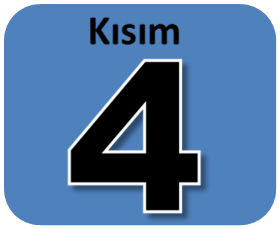 Tekliflerin Alınması ve AçılmasıTeklifler, bu şartnamenin 3.2 maddesinde belirtilen ihale saatine kadar Merkezi İhale Komisyonunun teklif kutusuna atılacaktır. İhale komisyonunca, tekliflerin alınması ve açılmasında aşağıda yer alan usul uygulanır:İhale komisyonunca bu Şartnamede belirtilen ihale saatinde ihaleye başlanır ve bu saate kadar kaç teklif verilmiş olduğu bir tutanakla tespit edilerek, hazır bulunanlara duyurulur.İhale komisyonu teklif zarflarını alınış sırasına göre inceler. Bu incelemede zarfın üzerinde İhale Katılımcısının adı, soyadı veya ticaret unvanı, tebligata esas açık adresi, teklifin hangi işe ait olduğu, ihaleyi yapan İdarenin açık adresi ve zarfın yapıştırılan yerinin ihale katılımcısı tarafından imzalanıp ve/veya mühürlenmesi hususlarına bakılır. Bu hususlara uygun olmayan zarflar bir tutanakla belirlenerek değerlendirmeye alınmaz.İhale konusu zarflar İhale Katılımcılarıyla birlikte hazır bulunanlar önünde alınış sırasına göre açılır. İhale Katılımcılarının belgelerinin eksik olup olmadığı ve teklif mektubu ile geçici teminatlarının usulüne uygun olup olmadığı kontrol edilir. Belgeleri eksik olan veya teklif mektubu ile geçici teminatı usulüne uygun olmayan İhale Katılımcıları bir tutanakla belirlenerek teklifleri geçersiz sayılır ve okunmadan iptal edilir.Belgeleri tamam ve teklifler ile geçici teminatı usulüne uygun olan İhale Katılımcıları ve teklif fiyatları açıklanır. Bu işlemlere ilişkin hazırlanan tutanak İhale Komisyonunca imzalanır. Teklifler İhale Komisyonunca değerlendirilmek üzere oturum kapatılır. Tekliflerin DeğerlendirilmesiBu ihale şartnamelerine göre sunulması gereken belgeler ve bu belgelere ilgili mevzuat gereğince eklenmesi zorunlu olan eklerinden herhangi birinin, İhale Katılımcıları tarafından sunulmaması halinde, bu eksik belgeler ve ekleri tamamlattırılmayacaktır.Bu ilk değerlendirme ve işlemler sonucunda teklifin esasını oluşturan unsurlar olarak katılım şartı olarak beyan etmesi gereken bilgileri ve belgeleri eksiksiz ve teklifleri ile geçici teminatı usulüne uygun olan İhale Katılımcılarının tekliflerinin ayrıntılı değerlendirilmesine geçilir.Bu aşamada, İhale Katılımcılarının ihale konusu işi yapabilme kapasitelerini belirleyen yeterlik kriterlerine ve tekliflerin ihale dokümanında belirtilen şartlara uygun olup olmadığı incelenir. Uygun olmadığı belirlenen İhale Katılımcılarının teklifleri değerlendirme dışı bırakılır.  İhale Katılımcılarından Tekliflerine Açıklık Getirmelerinin İstenilmesiİhale komisyonunun talebi üzerine İdare ( İhale Makamı ), tekliflerin incelenmesi, karşılaştırılması ve değerlendirilmesinde yararlanmak üzere açık olmayan hususlarla ilgili İhale Katılımcılarından açıklama isteyebilir.Bu açıklama, hiçbir şekilde teklif fiyatında değişiklik yapılması veya ihale dokümanında öngörülen kriterlere uygun olmayan tekliflerin uygun hale getirilmesi amacıyla istenilemez ve bu sonucu doğuracak şekilde kullanılamaz.İdarenin yazılı açıklama talebine, İhale Katılımcısı tarafından yazılı olarak cevap verilir.Bütün Tekliflerin Reddedilmesi ve İhalenin İptal Edilmesiİhale Komisyonu bütün teklifleri reddederek ihaleyi iptal etmekte serbesttir. İhale Komisyonu bütün tekliflerin reddedilmesi nedeniyle herhangi bir yükümlülük altına girmez.İhalenin iptal edilmesi halinde bu durum, tüm İhale Katılımcılarına gerekçeleriyle birlikte bildirilir.İhalenin Verilmesine İlişkin KriterlerEn uygun teklifin belirlenmesinde, Kamu İhale Yasasının 75’inci maddesi ve Yapım İşleri İhalelerinde Uygulanacak Esaslar ve Usuller Tüzüğü kurallarına göre işlem yapılacaktır.Bu ihalede en uygun teklif Ekonomik Açıdan En Avantajlı Teklif olanıdır.Ekonomik Açıdan En Avantajlı Teklifin belirlenmesinde kullanılacak kriterlerin ve değerlendirmeye esas alınacak unsurların ağırlıkları ile hesaplama yöntemine ilişkin açıklamalar, bu şartnamenin ekindeki Değerlendirme Kriterleri Formu'nda belirtilerek, İnşaat Encümeni tarafından da onaylatılmak suretiyle şartname ile birlikte verilecektir.Ekonomik Açıdan En Avantajlı Teklifin Değerlendirme EsaslarıEkonomik Açıdan En Avantajlı Teklif Kriterlerinin Puanlama Yöntemi aşağıdaki unsurlara göre hesaplanır.  İhale Komisyonu verilen teklifleri değerlendirirken, diğer tekliflere veya idarenin tespit ettiği keşif bedeline göre teklif fiyatı aşırı düşük olanları tespit eder.  İlgili ihale için sunulan bir teklifin söz konusu ihalenin konusuna göre aşırı düşük ( toplam tahmini değerinin % 25 ( yüzde yirmibeş ) veya daha fazla altında) olduğunun tespit edilmesi halinde, ihale komisyonları Kamu İhale Yasasının ( 20-2016) 76. Maddesine göre hareket eder.Değerlendirmeye esas alınacak unsurlar şartnamenin ekinde sunulan kriter tablosundan görülebileceği gibi üç ana kriterden oluşur.  a) Teklif edilen fiyatb) Mesleki ve teknik yeterlilik  c) Mali ve ekonomik durumEkonomik açıdan en avantajlı teklif hesaplamalar sonucu en yüksek toplam puanı alan teklif olur. Toplam puan, ana kriterlerden alınan puanların toplamıdır.Teklif Edilen Fiyat KriteriBu ihalede İhale Katılımcısı tarafından sunulan fiyatın toplam değerlendirme içerisindeki ağırlığı % 60’dır. Yapım İşleri İhalelerinde Uygulanacak Esaslar ve Usuller Tüzüğünde yer alan formüle göre puan hesaplaması yapılır. En düşük teklif atan İhale Katılımcısına tam puan verilir ve diğer teklif sahiplerine düşük olana yüksek puan ve daha yüksek atan teklif sahiplerine küçükten büyüğe doğru daha düşük orantılı puan verilir. En yüksek teklif atan İhale Katılımcısı en düşük puanı alır.Mesleki ve Teknik Yeterlilik KriteriBu ihalede mesleki ve teknik yeterlilik kriterinin toplam değerlendirme içerisindeki ağırlık % 30’dur. Bu kriter iki alt kriterden oluşmaktadır.  İş Deneyim alt kriterin ağırlığı % 30 ve elinde iş bulundurma alt kriterinin ağırlığı % 70’dir.İhale Katılımcılarının deneyimi alt kriterindeki unsurlardan puan alabilmesi için her unsur için iş bitirme belgesi sunması veya bir iş bitirme belgesinde bu şartnamede aranan unsurları yerine getirmiş olması gerekir. İş Bitirme belgesinin sunulmadığı unsurlara puan verilmez. İş Bitirme Belgesi,  Kamu İhale Yasasında belirtilen herhangi bir kamu kurum ve kuruluşu için yapılan ve sözleşmeye dayalı bir işi kapsıyorsa mutlaka geçici kabulu tamamlanmış ve ilgili Teknik Daireler tarafından düzenlenmiş bir iş olmalı ve ilgili belgenin 2 Temmuz 2015 tarihinden sonra İnşaat Encümeni tarafından onaylanmış olması zorunludur. İş Bitirme Belgesi, Kamu İhale Yasasında belirtilen kamu kurum ve kuruluşu haricinde bir işi kapsıyorsa mutlaka Yetkili İzin Makamı olarak tanımlanan Belediyeler ve Kaymakamlıklardan “işe başlama belgesi” ve “onay belgesi” almış bir iş için olmalı, Yetkili İzin Makamı tarafından düzenlenmeli ve 2 Temmuz 2015 tarihinden sonra İnşaat Encümeni tarafından onaylanmış olması zorunludur. Yukarıda belirtilen İş Bitirme Belgeleri’nin özelliklerini taşımayan İş Bitirme Belgeleri değerlendirmeye alınmaz ve puan verilmez. 2 Temmuz 2015 tarihine kadar alınmış olan İş Durum Belgelerine bu ihalede puan verilmez. İhale Katılımcıları tarafından sunulan İş Bitirme Belgelerine puan verilebilmesi için, “Yüklenici Müteahhitlik/ticari unvanı ve MŞ numarası” İhale  Katılımcısı firmanın“Yüklenici Müteahhitlik/ticari unvanı ve MŞ numarası”  ile aynı olmak zorundadır. Bu şartı yerine getirmeyen İş Bitirme Belgeleri teklif dosyasında sunulamaz, veya, sunulması halinde bu belglere puan verilmez.İş Deneyim alt kriterinde puanlama aşağıdaki gibidirTeknik işler için işe özgü ifade edilecek özellikler: İş Deneyimi alt kriterinin  unsurlarından birisidir ve unsurlar içerisinde ağırlığı % 30’dir. (yukarıda belirtilen usule göre doldurulacaktır)Asfalt Yapım İşleri: İş Deneyimi alt kriterinin içerisinde % 100 ’lük ağırlığa sahiptir. Bu ihalede müteahhidin teknik iş sınıf karnesine sahip olması ve ihaledeki miktar kadar  İhale Miktarı kadar Asfalt İşini tek seferde yapmış olduğu bir adet teknik iş bitirme belgesi sunması değerlendirmede yeterli olacaktır. İhale miktarı kadar ( 930 ton asfalt ) tek seferde yapmış olduğu bir adet teknik iş bitirme belgesi sunması durumunda tam puan verilir. Tek seferde yapmış olduğu bir adet teknik iş bitirme belgesine göre ihale miktarından % 60 altında ( 558 ton asfalt )daha az iş yapmış olan hiç puan alamaz ve % 60 ile % 100 arası iş yapmış olan ( 558 ton ile 930 ton asfalt ) istekliye orantılı olarak puan verilir. İş bitirme belgesi sunmayan istekli puan almaz. Elde bulundurulan iş alt kriteri: Toplam iş sayısı ile toplam iş tutarı ’ndan oluşur. Puanlama, şu unsurlara göre yapılır. ( % 70 )Toplam İş Sayısı: Elinde bulundurulan işler alt kriterinin  unsurlarından birisidir ve ağırlığı % 30’dur.İhaleye teklif atan tüm İhale Katılımcıları arasında elinde iş bulunmayan HER Katılımcıya tam puan verilir. Bu puanlamada elinde sayı iş sayısı bazında en fazla iş bulunduran istekli en az puanı alır. Aradaki puanlar Katılımcıların elinde bulundurdukları iş sayısına göre, daha az iş bulunduran daha fazla puan ve daha fazla iş bulunduran katılımcı daha az puan alacak şekilde katılımcılara puan dağılımı yapılır.   Toplam İş Tutarı: Elinde bulundurulan işler alt kriterinin  unsurlarından birisidir ve ağırlığı % 70’dir. İhaleye teklif atan tüm İhale Katılımcıları arasında elinde iş bulunmayan HER Katılımcıya tam puan verilir. Bu puanlamada parasal miktarı en fazla iş bulunan katılımcı en az puanı alır. Aradaki puanlar katılımcıların elinde bulundurdukları işin parasal miktarına göre, daha az parasal miktar olarak en az iş bulunduran daha fazla ve parasal miktar olarak daha fazla iş bulunduran katılımcı daha az puan alacak şekilde katılımcılara puan dağılımı yapılır.İhale Katılımcıları, bu ihaleye başvurdukları tarih itibarı ile elde bulundurdukları iş olarak, Merkezi İhale Komisyonu kararı ile aldığı ve geçici kabul almamış tüm işleri de, iş sayısı ve iş bedeli olarak beyan etmek zorundadır.  İhale Katılım Beyannamesinde elde bulundurulan işler kısmını elinde işi olmadığı halde boş bırakan İhale Katılımcısı elde bulunan işler kriteri için puan almayacaktır ve bu bilgi sonradan tamamlattırılmaz.İş ortaklığı veya konsorsiyum olarak teklif atan İhale Katılımcılarının her birisi için elde bulunan işler alt kriteri ayrı olarak hesaplanır ve ortakların ortalaması puanlamaya dahil edilir.  Bir müteahhit tarafından bir ihaleye teklif attığı tarihten sonra açık olan ve bağlanmamış pozisyonda olan başka bir ihale, Merkezi İhale Komisyonu tarafından bağlanırsa bu ihaleyi kazanan müteahhidin elinde tuttuğu işler için beyan ettiği iş sayısı ve işin parasal miktarına en son bağlanan ihale de eklenir ve bu tarihten sonra yapılacak değerlendirmelerde, Müteahhit tarafından beyan edilmemiş olmasına rağmen, en son bağlanan ihale(ler) elde tutulan işler puanlamasına dahil edilir.Ekonomik ve Mali Durum Kriteri:Bu ihalede ekonomik ve mali durum kriterinin toplam değerlendirme içerisindeki ağırlık % 10’dur. Bu kriter iki alt kriterden oluşmaktadır.  Ciro miktarı alt kriterin ağırlığı % 40 ve Kar/Zarar alt kriterinin ağırlığı % 60’dir.İhale Katılımcıları, bu alt kriter için Gelir ve Vergi Dairesine onaylı 2016, 2017 ve 2018 yıl sonu hesaplarının kar zarar hesaplarını her yıl için ayrı ayrı sunmak kaydı ile puan alır. Ciro MiktarıHer İhale Katılımcısının üç yıllık toplam ciro miktarının teklif edilen ihale bedelinin 2 (iki) katına oranı dikkate alınarak, Tüzükteki formül kullanılarak hesaplama yapılır. Hesaplama neticesinde 1 ve 1’in üzerinde netice elde eden her Katılımcıya tam puan verilir. 1’in altında elde edilen neticeye büyükten küçüğe doğru orantılı olarak puan verilir. Her ihale katılımcısı işletme ayrıntılı gelir tablosunda bulunan “NET SATIŞLAR” kaleminde yazılı bedeli beyan edecektir.Kar/Zarar.Her İhale Katılımcısının son 3 (üç) yıldaki kar veya zararı toplanır ve 3 (üç) yıllık toplam ciro miktarına bölünerek üç yıllık karlılık oranı belirlenir. En yüksek karlılık oranına sahip olan Katılımcı tam puan alır. Karlılık oranına göre büyükten küçüğe doğru orantılı olarak puan verilir. Sıfırın altında eksi değer çıkması halinde puan verilmez.Her ihale katılımcısı işletme ayrıntılı gelir tablosunda bulunan “ DÖNEM KARI VE ZARARI ( BRÜT)” kaleminde yazılı bedeli beyan edecektir.İş ortaklığı olarak teklif atan İhale Katılımcılarının her birisi için ayrı olarak hesaplanır ve ortakların ortalaması puanlamaya dâhil edilir.İhalenin Karara BağlanmasıYapılan değerlendirme sonucunda ihale komisyonu tarafından ihale, en yüksek puanı elde eden Katılımcıya bağlanır.İhale üzerinde bırakılan Katılımcıdan bu şartnamenin 11’inci maddesinde belirtilen bilgilerin teyit edilmesi istenir.Ancak, Katılımcı tarafından gerçeğe aykırı beyan yapıldığının tespit edilmesi halinde veya ihale üzerinde kalan Katılımcı tarafından taahhüt altına alınan durumu belgeleyen belgelerin karar üretilmeden önce katılımcı tarafından şartnamede belirtilecek sürede İhale Komisyonuna sunulamaması halinde teklif yok sayılır, Katılımcı ihale dışı bırakılır ve geçici teminatı gelir kaydedilir. Bu durumda ihalenin iptal edilmesi veya başka bir katılımcıya bağlanması ile ilgili İhale Komisyonu Kamu İhale Yasası maddeleri çerçevesinde uygulama yapar.   İhale Kararının Bildirilmesiİhalenin kime ve hangi fiyata kaldığı gösteren karar, en fazla 5 ( Beş ) İş günü Merkezi İhale Komisyonu ilan tahtasına asılmasıyla Katılımcılara ve halka duyurulur.Yukarıda belirtilen süre tamamlandıktan sonra resmi ihale kararı en fazla 2 ( İki ) İş günü içerisinde ihale makamına gereği ve Maliye Bakanlığı ile Sayıştay Başkanlığına bilgi için yazılı olarak bildirilir.Sözleşmeye Davetİhale kararının İdareye ( ihale makamına ) tebliğ edildiği tarihten itibaren en geç 3 ( Üç ) İş günü içerisinde yükleniciye tebliğ edilir ve Sözleşmeyi imzalamaya davet edilir. Yüklenici, tebliğ tarihinden itibaren en geç 5 ( Beş ) İş günü içerisinde geçici teminatı kesin teminat tamamlar.Yüklenici, kesin teminat makbuzunun aslını veya banka kesin teminat mektubunu ihale makamına ibraz etmek zorundadır.Yüklenici kesin teminatını ihale makamına tebliğ ettiği ve Kamu İhale Yasası uyarınca gerekli belgeleri tamamladığı tarihten itibaren en geç 5(beş) iş günü içerisinde sözleşmeyi imzalamak zorundadır. Sözleşmenin bir örneği İhale Komisyonu Başkanlığına gönderilir.Tüm şartnameler, bunlara bağlı olarak yapılan zeyilnameler ile tüm projeler mukaveleye ek yapılmak zorundadır. Kesin Teminatİhale üzerinde bırakılan İhale Katılımcısından sözleşme imzalanmadan önce, Kamu İhale Yasasında belirtilen oran dikkate alınarak hesaplanır ve bu tutarın toplamı kadar kesin teminat alınır.İhale üzerinde bırakılan İhale Katılımcısının ortak girişim olması halinde toplam kesin teminat miktarı, ortaklık oranına veya işin uzmanlık gerektiren kısımlarına verilen teklif tutarlarına bakılmaksızın ortaklardan biri veya birkaçı tarafından karşılanabilir.Sözleşme Yapılmasında İhale Katılımcısının Görev ve Sorumluluğuİhale Katılımcısı, Kamu İhale Yasasının 13’üncü maddesinde sayılan durumda olmadığına dair belgeler ile kesin teminatı verip diğer yasal yükümlülüklerini de yerine getirerek sözleşmeyi imzalamak zorundadır.İhale üzerinde bırakılan İhale Katılımcısının ortak girişim olması halinde, ihale tekliflerinin açıldığı tarihte Kamu İhale Yasasının 64’üncü maddesinin (2)’inci fıkrasının (B) bendinde sayılan belgeleri her bir ortak ayrı ayrı sunmak zorundadır. Mücbir sebep halleri dışında, ihale üzerinde bırakılan İhale Katılımcısının, sözleşmeyi imzalamaması durumunda, geçici teminatı gelir kaydedilerek, hakkında Kamu İhale Yasasının 13’üncü maddesi hükümleri uygulanır.İhale Katılımcısının Sözleşmeyi İmzalamamasıİhale kararından sonra, Kamu İhale Yasasında belirtilen süre zarfında, kazanan özel veya tüzel kişilerin kesin teminat yatırmayıp, sözleşme imzalamaya yanaşmaması halinde geçici teminat Hazine’ye gelir kaydedilir ve ihale kararı iptal edilerek yeniden ihaleye gidilir.Sözleşme Yapılmasında ihale makamının görev ve sorumluluğuİhale makamının sözleşme yapılması konusunda yükümlülüğünü yerine getirmemesi halinde yüklenici, Kamu İhale Yasasında yer alan sürelerin bitimini izleyen günden itibaren en geç 5 (beş) gün içinde, 10 (on) gün süreli KKTC’de faaliyet gösteren bir tasdik memuru ihbarnamesi ile durumu ihale makamına bildirmek şartıyla, taahhüdünden vazgeçebilir.Bu takdirde geçici teminat iade edilir ve yüklenici teminat vermek için yaptığı belgelendirilmiş giderlerin ödenmesini talep edebilir. İhalenin Sözleşmeye Bağlanmasıİhale makamı tarafından ihale dokümanında yer alan şartlara uygun olarak hazırlanan sözleşme, ihale makamı ve yüklenici tarafından imzalanır ve sözleşmenin ihale makamı tarafından onaylı bir örneği yükleniciye verilir. Yüklenicinin iş ortaklığı olması halinde, hazırlanan sözleşme bütün ortaklar tarafından imzalanır ve sözleşmenin ihale makamı tarafından onaylı birer örneği ortaklara verilir. Mukavelenin imzalanmasına ilişkin her türlü vergi, resim ve harçlar ile diğer sözleşme giderleri yükleniciye aittir.Geçici Teminatın İadesiİhale üzerinde kalan İhale Katılımcısı hariç, karar tarihinden itibaren 7 (yedi) takvim günü içerisinde İhale Komisyonu tarafından teminatlar iade edilir.İhale üzerinde bırakılan Katılımcının geçici teminatı ise gerekli kesin teminatın ibrazı ve sözleşmeyi imzalaması halinde iade edilir.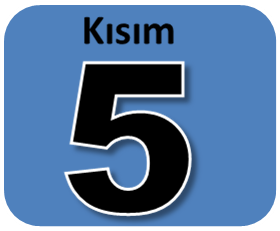 Sözleşmenin Uygulanmasına İlişkin Hususlar Sözleşme en az aşağıdaki hususları içerir: Ödeme yeri ve şartları,Mobilizasyon, İhzarat ve Avans verilip verilmeyeceği, verilecekse şartları ve miktarı,İşe başlama ve iş bitirme tarihi,Süre uzatımı verilebilecek haller ve şartları,Birim fiyat teklif formu(Metraj istenmesi halinde).Aynı zamanda ihale kararının eki olmalı.Sözleşme kapsamında yaptırılabilecek ilave işler, iş eksilişi ve işin tasfiyesi,Cezalar ve sözleşmenin feshi,Denetim, muayene ve kabul işlemlerine ilişkin şartlar,Anlaşmazlıkların çözüm şekli.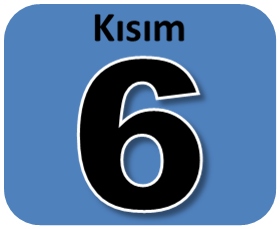 Diğer HususlarBu İhale kapsamında yapılan tüm İşlerinde keşif bedeli üzerindeki teklifler değerlendirmeye alınmayacaktır.Metraj verilen ihalelerde, İhale Katılımcıları tekliflerini hazırlarken verilen son (nihai) metraj listelerini kullanacaklardır. İhale Katılımcıları verilen son (nihai) metraj listelerini fiyatlandırarak “keşif raporu” hazırlayacak ve hazırladıkları keşif raporunu teklifleri ile birlikte Merkezi İhale Komisyonuna sunacaklardır. Metraj verilen ihalelerde, hazırlanan keşif raporu teklifin ayrılamaz bir parçası olarak sayılacaktır. Keşif raporlarının ad, soyad veya ticaret unvanı yazılmak suretiyle yetkili kişilerce imzalanmış olması zorunludur. Metraj verilen ihalelerde son (nihai) metraj listeleri kullanılarak hazırlanan keşif raporunu sunmayan Katılımcıların teklifleri değerlendirmeye alınmayacaktır.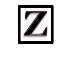 Anlaşılmayan Hususlar:Bu şartname ve diğer ihale dokümanlarında anlaşılmayan konular veya Kamu İhale Yasası ve bu Yasa tahtında yapılan Tüzüklerin kurallarına aykırı hususların bulunması halinde Kamu İhale Yasası ve bu Yasa tahtında yapılan Tüzüklerin ilgili kuralları geçerlidir.Hükmü Bulunmayan Haller:Bu şartname ve diğer ihale dokümanlarında hüküm bulunmayan hallerde ilgisine göre Kamu İhale Yasası ve bu Yasa tahtında yapılan Tüzüklerin hükümleri uygulanır.BUNLARA DİKKAT EDİNİZ SİMGESİ BELGE SUNULMASININ ZORUNLUĞU OLDUĞUNA İŞARET ETMEKTEDİR.  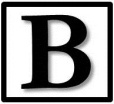 SİMGESİ BEYAN YAPILMASININ ZORUNLU OLDUĞUNA İŞARET ETMEKTEDİR. TEKLİF DOSYANIZDA EKSİK BELGE VE BEYAN OLMAMALIDIR. ŞARTNAMELERE GÖRE SUNULMASI ZORUNLU OLAN BELGELERİN TÜMÜNÜ TEKLİFİNİZDE MUTLAKA SUNUNUZ VE BEYAN EDİLMESİ GEREKEN TÜM BİLGİLERİ EKSİK BIRAKMAYINIZ. BELGELERDE EKSİK BİLGİ OLMAMALIDIR. SUNULMASI ZORUNLU OLAN BELGELERDEKİ BİLGİLERİN EKSİKSİZ, TAM VE DOĞRU OLDUĞUNU KONTROL EDİNİZ. İMZASI EKSİK BELGE SUNMAYINIZ. BELGELERİN İMZALANMASI GEREKEN KISIMLARINI KONTROL EDİNİZ. SUNDUĞUNUZ BELGELER VE BEYANLAR GEÇERLİ TARİH TAŞIMALIDIR. BEYAN ETTİĞİNİZ HER İŞLEMİN VE AYRICA HER TARİHİNİ KONTROL EDİNİZ. TARİHİ GEÇMİŞ BELGE SUNMAYINIZ. BELGELERİNİZİ TEKLİF DOSYANIZA KOYMAYI UNUTMAYINIZ.AdıGÖNYELİ BELEDİYESİAdresi30, Belediye Bulvarı, Yenikent-GönyeliTelefon Numarası2231901 Fax Numarası2231857 ( FAX )Elektronik Posta Adresiserhat@gonyeli.comYetkili Personel Adı ve SoyadıSerhat Kutlu – Mimar / Doğuş Ekenoğlu – İnşaat MühAdıGönyeli Çemberi ve Yaklaşımları Asfalt Tamir ve Kaplama Yapım İşi Türü TamiratYapılacağı YerGönyeli Çemberiİşin Süresi30 Takvim günüİhale Kayıt Numarası: 10/2020İhale İşlemi: Açık Usül (Kapalı Zarf)Teklifin Sunulacağı Adres: Gönyeli Belediyesi İhale Komisyonuİhalenin Yapılacağı Adres: Gönyeli Belediyesiİhale için ayrılmış toplam tahmini değer: 364,679.78 TL  + % 10 KDVİhaleDokümanının Görülebileceği Yer Gönyeli BelediyesiİhaleDokümanının Görülebileceği İnternet Adresi             www.gonyeli.orgİhaleDokümanının Satın Alınabileceği Yer Gönyeli BelediyesiİhaleDokümanı Satış Bedeli (Gelir ve Vergi Dairesi yatırılacak + KDV ) 250 TL (KDV dahil)İhale Dökümanı son satış tarihi ve saati 08.06.2020 tarihinde saat 13:30’a kadarİhale ile ilgili soru sorma tarihi ve saati       En geç ihale kapanış tarihinden 6 (altı) iş günü önce mesai saati bitimine kadar.a) İhale Katılım Beyannamesi: Tüm kısımların eksiksiz doldurulduğu, yetkili kişi tarafından imzalanmış ve tüm beyanların doğru olarak sunulması gereken belgedir.  b) Geçici Teminat: Bu Şartnamenin ekinde geçici teminata ilişkin standart form örneğine uygun olarak bir banka tarafından hazırlanan geçici teminat mektubudur veya teminat miktarı kadar olan miktarın K.K.T.C. Gelir ve Vergi Dairesine yatırıldığını gösteren makbuzdur.c) Mali Teklif Formu ve/veya istenmesi halinde metraj bazında hazırlanmış birim fiyat teklif formu: Bu Şartname ekinde yer alan standart forma uygun teklif formudur. ç) İmza Sirküleri veya İmza Beyannamesi: 2020 yılında düzenlenmiş teklif vermeye yetkili olduğunu gösteren belgedir.Teklif verecek olan Gerçek kişi ise, 2020 yılına ait, tasdik memuru  tarafından onaylanmış imza beyannamesi,    2)  Teklifi verecek olan Tüzel kişi ise, tüzel kişiliğin direktörü ve/veya direktörlerinin, 2020 yılına ait, tasdik memuru tarafından onaylanmış imza sirküleri,d) Yetki Beyannamesi: Tüzel veya Gerçek Kişi’yi temsilen “Yetkili” sıfatıyla ihaleye katılma halinde, yetkili adına düzenlenmiş, ihaleye katılmaya ilişkin 2020 yılına ait noter onaylı yetki beyannamesi,e) Şartname alındı makbuzu: Bu ihaleye ait şartnamenin bedelinin K.K.T.C. Gelir ve Vergi Dairesi veznesine yatırıldığını tevsik eden makbuz veya makbuzun fotokopisidir. İş ortaklığı veya konsorsiyum olarak teklif atılması halinde İş Ortaklığı veya Konsorsiyum BeyannamesiGenel, Özel İdari ve Özel Teknik şartnameler, varsa zeyilnameler okunup incelenip anlaşıldıktan sonra teklif dosyasının sunulduğuna dair beyan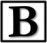 Tüzel kişilerde Şirket Tescil Belgeleri veya şahıs olarak başvuranlarda Kimlik Kartı veya Ticari Unvan Tescil Belgesi’nin bilgilerini içeren beyanMali yıla ait,  Meslek Odasına Kayıt Belgesi bilgileri ve yapım işlerinde İnşaat Encümeni tarafından verilen Sınıf Karnesi bilgileri ve elektrik işlerinde Kıbrıs Türk Elektrik Müteahhitleri Birliği tarafından verilen Sınıf Karnesi bilgilerini içeren beyan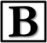 Çalışma Dairesinden yasaklı olmadığına dair, tekliflerin açıldığı tarihte geçerliliği olan İhaleye Katılım Belgesi bilgilerinin beyanı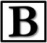 Gelir ve Vergi Dairesinden, tekliflerin açıldığı tarihte geçerliliği olan Vergi Güvenlik Belgesi (borcu yoktur veya borcu yapılandırmıştır yazısı) bilgilerinin beyanı,Sosyal Sigortalar Dairesinden, tekliflerin açıldığı tarihte geçerliliği olan yükümlülüğü (borcu yoktur veya borcu yapılandırılmıştır) bilgisinin beyanıİhtiyat Sandığından, tekliflerin açıldığı tarihte geçerliliği olan yükümlülüğü (borcu yoktur veya borcu yapılandırılmıştır) bilgisinin beyanıİnşaat Encümeninden tekliflerin açıldığı tarihte geçerliliği olan Sınıf Karnesi beyanıRekabet Yasası uyarınca ödenmemiş para cezası bulunmadığına dair beyanBirden fazla gerçek veya tüzel kişi iş ortaklığı oluşturmak suretiyle ihaleye teklif verebilirİş ortaklığı en çok hisseye sahip ortak, konsorsiyumda belirlenecek koordinatör pilot ortak olarak yazılı olarak beyan edilmek zorundadır.Ancak bütün ortakların hisse oranlarının eşit olduğu veya diğer ortaklara göre daha fazla hisse oranına sahip ve hisseleri birbirine eşit olan ortakların bulunduğu iş ortaklıklarında ise bu ortaklardan biri pilot ortak olarak belirlenir.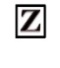 İş ortaklığı veya konsorsiyum oluşturmak suretiyle ihaleye teklif verecek İhale Katılımcıları, iş ortaklığı yaptıklarına dair pilot ortağın da belirtildiği veya konsorsiyumda koordinatör ortak ekte örneği bulunan iş ortaklığı veya konsorsiyum beyannamesini teklifleriyle beraber sunacaklardır. 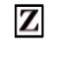 İhalenin iş ortaklığı veya konsorsiyum üzerinde kalması halinde, sözleşmenin imzalanmasından önce tasdik memuru onaylı ortak girişim sözleşmesinin İdareye verilmesi zorunludur. İş ortaklığı sözleşmesinde, ortakların hisse oranları ve pilot ortak ile diğer ortakların işin yerine getirilmesinde müştereken ve müteselsilen sorumlu oldukları, konsorsiyumlarda ise her ortağın taahhüt ettiği işten sorumlu olacağı belirtilecektir.Teklif Edilen İhale BedeliTeminat Miktarı0.- TL’den büyük - 20,000.- TL’ye kadar 500.- TL20,000.- TL’den büyük - 50,000.- TL’ye kadar 1,000.- TL50,000.- TL’den büyük - 100,000.- TL’ye kadar 2,500.- TL100,000.- TL’den büyük - 200,000.- TL’ye kadar 5,000.- TL200,000.- TL’den büyük - 500,000.- TL’ye kadar 10,000.- TL500,000.- TL’den büyük - 1,000,000.- TL’ye kadar 25,000.- TL1,000,000.- TL’den büyük - 2,500,000.- TL’ye kadar 50,000.- TL2,500,000.- TL’den büyük - 5,000,000.- TL’ye kadar 100,000.- TL5,000,000.- TL’den büyük miktarlar için 150,000.- TLŞartname Alındı Makbuzu veya Fotokopisi  İhale Katılım Beyannamesi Mali Teklif Formu Birim Fiyat Teklif Formu Geçici Teminat (geçici teminat mektubunun süresinin kontrol ediniz) İmza Sirküleri (tüzel kişi) veya İmza Beyannamesi (gerçek kişi) Farklı bir kişinin ihaleye katılım için yetkilendirilmesi yapılacaksa Yetki Beyannamesi (2020 yılına ait) 2016, 2017 ve 2018 Yıllarına Ait Kar/ Zarar Hesapları Belgesi (Gelir ve Vergi Dairesinden onaylı)İş Ortaklığı/Konsorsiyum Beyannamesi (olması durumunda ilave edilecektir) İş Bitirme Belgeleri